ЗАКОН АМУРСКОЙ ОБЛАСТИО МЕРАХ СОЦИАЛЬНОЙ ПОДДЕРЖКИ МНОГОДЕТНЫХ СЕМЕЙПринятАмурскимобластным Советомнародных депутатов23 декабря 2004 годаПреамбула утратила силу. - Закон Амурской области от 03.02.2023 N 250-ОЗ.Статья 1. Общие положения(в ред. Закона Амурской области от 03.02.2023 N 250-ОЗ)1. Настоящий Закон устанавливает меры социальной поддержки многодетных семей, проживающих на территории Амурской области.2. Понятия и термины, используемые в настоящем Законе, применяются в их определении, предусмотренном Бюджетным кодексом Российской Федерации, Жилищным кодексом Российской Федерации и иными нормативными правовыми актами Российской Федерации и области.3. Многодетная семья - семья, имеющая в своем составе трех и более детей в возрасте до 18 лет (рожденных, усыновленных (удочеренных), принятых под опеку (попечительство), на воспитание в приемную семью, пасынков, падчериц), а также лиц из числа указанных детей в возрасте от 18 лет до 23 лет, являющихся инвалидами I и II группы (далее - многодетная семья).В составе многодетной семьи учитываются:1) супруги (усыновители), в том числе мачеха, отчим, супруг (супруга) опекуна (попечителя, приемного родителя), имеющие трех и более детей из числа указанных в пункте 3 настоящей части;2) родитель (приемный родитель), усыновитель, опекун, попечитель, имеющий трех и более детей из числа указанных в пункте 3 настоящей части;3) дети в возрасте до 18 лет (рожденные, усыновленные (удочеренные), принятые под опеку (попечительство), на воспитание в приемную семью, пасынки, падчерицы), а также лица из числа указанных детей в возрасте от 18 лет до 23 лет, являющиеся инвалидами I и II группы:а) совместно проживающие и ведущие совместное хозяйство с лицами, указанными в пунктах 1, 2 настоящей части;б) обучающиеся в общеобразовательных организациях, профессиональных образовательных организациях и образовательных организациях высшего образования по очной форме обучения, находящихся за пределами места жительства (места пребывания) многодетной семьи.4. При определении количества детей в семье не учитываются:1) дети, в отношении которых родители (единственный родитель) лишены либо ограничены в родительских правах;2) дети, находящиеся на полном государственном обеспечении, за исключением пребывающих в семьях опекунов, попечителей, приемных родителей;3) лица, указанные в пункте 3 части 3 настоящей статьи, вступившие в брак;4) дети, объявленные в соответствии с Гражданским кодексом Российской Федерации полностью дееспособными (эмансипированными).Статья 2. Пределы действия настоящего ЗаконаДействие настоящего Закона распространяется на:граждан Российской Федерации, проживающих на территории области;иностранных граждан и лиц без гражданства, постоянно проживающих на территории области, а также беженцев.Статья 3. Цели социальной поддержки многодетных семейСоциальная поддержка многодетных семей осуществляется в целях поддержания уровня их жизни, улучшения социально-экономического положения.Статья 4. Меры социальной поддержки многодетных семей1. Устанавливаются следующие меры социальной поддержки многодетных семей:1) ежемесячная социальная выплата в размере:30% платы за коммунальные услуги, рассчитанной исходя из объема потребляемых коммунальных услуг, определенного по показаниям приборов учета, но не более нормативов потребления коммунальных услуг для предоставления мер социальной поддержки и в пределах регионального стандарта нормативной площади жилого помещения. При отсутствии указанных приборов учета плата за коммунальные услуги рассчитывается исходя из нормативов потребления коммунальных услуг для предоставления мер социальной поддержки и в пределах регионального стандарта нормативной площади жилого помещения;30% платы за твердое топливо (при наличии печного отопления), рассчитанной исходя из нормативов потребления коммунальных услуг для предоставления мер социальной поддержки и в пределах регионального стандарта нормативной площади жилого помещения.Региональный стандарт нормативной площади жилого помещения, в пределах которого предоставляется социальная поддержка по оплате коммунальных услуг, устанавливается в размере 18 кв. метров общей площади жилого помещения на одного члена семьи, но не более фактически занимаемой многодетной семьей площади жилого помещения.Нормативы потребления коммунальных услуг для предоставления мер социальной поддержки устанавливаются Правительством Амурской области (далее - Правительство области).(в ред. Закона Амурской области от 03.02.2023 N 250-ОЗ)Ежемесячная социальная выплата перечисляется многодетным семьям, имеющим право на указанную меру социальной поддержки, не позднее 1 числа месяца, следующего за месяцем, за который должна быть внесена плата за коммунальные услуги. Ежемесячная социальная выплата не предоставляется многодетным семьям при наличии у них подтвержденной вступившим в законную силу судебным актом непогашенной задолженности по оплате жилого помещения и коммунальных услуг, которая образовалась за период не более чем три последних года;(в ред. Закона Амурской области от 02.02.2022 N 66-ОЗ)(п. 1 в ред. Закона Амурской области от 17.12.2018 N 299-ОЗ)2) освобождение от платы за лекарства, приобретаемые по рецептам врачей, для детей в возрасте до 6 лет из расчета в год на каждого ребенка с учетом индексации на 2011 год в размере не более 3708 рублей;(п. 2 в ред. Закона Амурской области от 09.11.2011 N 561-ОЗ)3) бесплатный проезд обучающихся в общеобразовательных организациях по образовательным программам начального общего, основного общего и (или) среднего общего образования по муниципальным маршрутам регулярных перевозок по регулируемым тарифам, а также по межмуниципальным маршрутам регулярных перевозок по регулируемым тарифам в границах муниципального района (муниципального округа) и городского округа, на территории которого расположен административный центр данного муниципального района (муниципального округа);(в ред. Законов Амурской области от 07.06.2016 N 690-ОЗ, от 06.03.2020 N 483-ОЗ, от 09.11.2021 N 30-ОЗ)4) бесплатное питание один раз в день для обучающихся по образовательным программам основного общего и (или) среднего общего образования в образовательных организациях в дни посещения учебных занятий в размере, установленном Правительством области;(в ред. Законов Амурской области от 10.09.2019 N 391-ОЗ, от 06.02.2023 N 268-ОЗ)5) ежегодная денежная выплата на приобретение комплекта детской одежды и (или) обуви на обучающихся в общеобразовательных организациях по образовательным программам начального общего, основного общего и (или) среднего общего образования в размере 2000 рублей на каждого обучающегося;(п. 5 в ред. Закона Амурской области от 07.10.2019 N 418-ОЗ)6) утратил силу. - Закон Амурской области от 04.12.2017 N 155-ОЗ.2. Размеры социальной поддержки, установленные пунктами 2, 5 части 1 настоящей статьи, ежегодно индексируются в размере и сроки, предусмотренные законом области об областном бюджете на очередной финансовый год и плановый период.(в ред. Законов Амурской области от 26.11.2013 N 287-ОЗ, от 10.09.2019 N 391-ОЗ)3. При наличии у членов многодетной семьи права на социальную поддержку по оплате коммунальных услуг на основании настоящего Закона и одновременно на основании иных нормативных правовых актов Российской Федерации и области, социальная поддержка предоставляется по одному из указанных нормативных правовых актов по выбору членов многодетной семьи в соответствии с письменным заявлением, поданным в управление социальной защиты населения по месту жительства (пребывания).Изменение основания получения социальной поддержки производится не чаще одного раза в течение календарного года по письменному заявлению, поданному в управление социальной защиты населения по месту жительства (пребывания). Социальная поддержка по новому основанию предоставляется с 1 числа месяца, следующего за месяцем подачи заявления.(часть 3 в ред. Закона Амурской области от 04.12.2017 N 155-ОЗ)4. Порядок предоставления мер социальной поддержки многодетным семьям устанавливается Правительством области.(часть 4 в ред. Закона Амурской области от 07.10.2019 N 418-ОЗ)Статья 5. Областной регистр многодетных семей1. В целях реализации прав многодетных семей на социальную поддержку формируется областной регистр многодетных семей.(в ред. Закона Амурской области от 03.02.2023 N 250-ОЗ)2. Ведение областного регистра многодетных семей осуществляется исполнительным органом Амурской области, осуществляющим функции в сфере социальной защиты населения.(в ред. Законов Амурской области от 12.10.2007 N 400-ОЗ, от 07.10.2019 N 418-ОЗ, от 03.02.2023 N 250-ОЗ)Порядок ведения областного регистра многодетных семей определяется Правительством области.(в ред. Закона Амурской области от 12.10.2007 N 400-ОЗ)Статьи 6 - 12. Утратили силу с 1 января 2008 года. - Закон Амурской области от 12.10.2007 N 409-ОЗ.             1    Статья 12 . Финансирование  расходов на предоставление  мер  социальнойподдержки(введена Законом Амурской области от 24.06.2008 N 48-ОЗ)Финансирование расходов на предоставление мер социальной поддержки, а также расходов на оплату услуг почтовой связи по доставке денежных выплат с учетом налога на добавленную стоимость и расходов на оплату банковских услуг осуществляется за счет средств областного бюджета.ГубернаторАмурской областиЛ.В.КОРОТКОВг. Благовещенск19 января 2005 годаN 408-ОЗПриложениек Закону Амурской областиот 19 января 2005 г. N 408-ОЗМЕТОДИКАРАСЧЕТА ОБЪЕМОВ СУБВЕНЦИЙ МУНИЦИПАЛЬНЫМ РАЙОНАМИ ГОРОДСКИМ ОКРУГАМ НА ПРЕДОСТАВЛЕНИЕ МЕРСОЦИАЛЬНОЙ ПОДДЕРЖКИ МНОГОДЕТНЫМ СЕМЬЯМУтратила силу с 1 января 2008 года. - Закон Амурской области от 12.10.2007 N 409-ОЗ.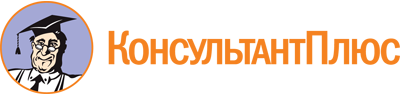 Закон Амурской области от 19.01.2005 N 408-ОЗ
(ред. от 06.02.2023)
"О мерах социальной поддержки многодетных семей"
(принят Амурским областным Советом народных депутатов 23.12.2004)Документ предоставлен КонсультантПлюс

www.consultant.ru

Дата сохранения: 21.02.2023
 19 января 2005 года408-ОЗСписок изменяющих документов(в ред. Законов Амурской областиот 05.06.2007 N 341-ОЗ, от 12.10.2007 N 400-ОЗ, от 12.10.2007 N 409-ОЗ,от 24.06.2008 N 48-ОЗ, от 15.12.2008 N 138-ОЗ, от 08.06.2009 N 216-ОЗ,от 28.04.2010 N 330-ОЗ, от 31.03.2011 N 458-ОЗ, от 09.11.2011 N 561-ОЗ,от 06.11.2012 N 111-ОЗ, от 11.10.2013 N 252-ОЗ, от 25.11.2013 N 281-ОЗ,от 26.11.2013 N 287-ОЗ, от 09.06.2014 N 377-ОЗ, от 04.12.2014 N 456-ОЗ,от 07.06.2016 N 690-ОЗ, от 04.12.2017 N 155-ОЗ, от 17.12.2018 N 299-ОЗ,от 10.09.2019 N 391-ОЗ, от 07.10.2019 N 418-ОЗ, от 06.03.2020 N 483-ОЗ,от 09.11.2021 N 30-ОЗ, от 02.02.2022 N 66-ОЗ, от 03.02.2023 N 250-ОЗ,от 06.02.2023 N 268-ОЗ,с изм., внесенными Законами Амурской областиот 31.10.2014 N 423-ОЗ, от 13.05.2020 N 524-ОЗ)Законом Амурской области от 12.10.2007 N 409-ОЗ в абз. первом ч. 2 ст. 5 слова "структурным подразделением Администрации области, исполняющим функции по реализации государственной социальной политики по вопросам социальной поддержки, департаментом социальной защиты населения Администрации области" заменены словами "исполнительным органом государственной власти области, осуществляющим функции в сфере социальной защиты населения".Законом Амурской области от 12.10.2007 N 409-ОЗ в абз. втором ч. 2 ст. 5 слова "определяется губернатором области" заменены словами "устанавливается Правительством области".